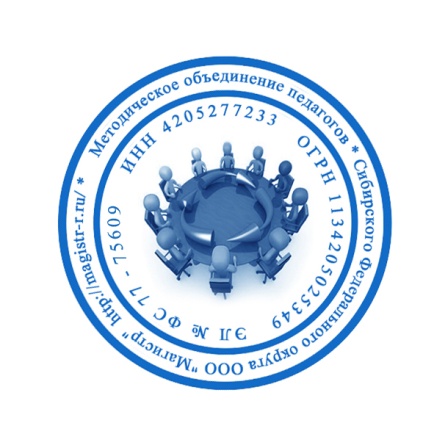 СМИ «Магистр»Серия ЭЛ № ФС 77 – 75609 от 19.04.2019г.(РОСКОМНАДЗОР, г. Москва)Председатель оргкомитета: Ирина Фёдоровна К.Тлф. 8-923-606-29-50Е-mail: metodmagistr@mail.ruОфициальный сайт: https://magistr-r.ru/Приказ №013 от 05.02.2020г.О назначении участников конкурса "Книга и я - лучшие друзья"Уважаемые участники, если по каким – либо причинам вы не получили электронные свидетельства в установленный срок до 15.02.2020г. или почтовое извещение в период до 25.03.2020г., просьба обратиться для выяснения обстоятельств, отправки почтового номера, копий свидетельств и т.д. на эл. адрес: metodmagistr@mail.ru№Населенный пункт, область, город.УчастникСтепень/ результат1ГБОУ УКШИ №28 для слепых и слабовидящих обучающихся12ГУ ЯО «Угличский детский дом»Лауреата3ГКОУ РО Николаевская специальная школа-интернат14КГБОУ «Славгородская общеобразовательная школа-интернат»Лауреата5ГБУ «Курганский детский дом»36ГКОУ «Волгоградская школа-интернат №3»1